Утверждены Правила обращениями с твердыми коммунальными отходамиВ целях реализации полномочий, предусмотренных ст. 5 Федерального закона от 24.06.1998 № 89-ФЗ «Об отходах производства и потребления» Постановлением Правительства РФ от 12.11.2016 № 1156 утверждены Правила обращениями с твердыми коммунальными отходами (далее -Правила).Правила устанавливают порядок осуществления сбора и транспортирования твердых коммунальных отходов,  порядок осуществления обработки, утилизации, обезвреживания и захоронения твердых коммунальных отходов, основания, по которым юридическое лицо может быть лишено статуса регионального оператора. Утверждена форма типового договора на оказание услуг по обращению с твердыми коммунальными отходами.В частности, Правилами предусмотрено, что обращение с твердыми коммунальными отходами на территории субъекта Российской Федерации обеспечивается региональными операторами в соответствии с региональной программой в области обращения с отходами и территориальной схемой обращения с отходами на основании договоров на оказание услуг по обращению с твердыми коммунальными отходами, заключенных с потребителями.Региональный оператор осуществляет сбор, транспортирование, обработку, утилизацию, обезвреживание, захоронение твердых коммунальных отходов самостоятельно или с привлечением операторов по обращению с твердыми коммунальными отходами на основании договора на оказание услуг по сбору и транспортированию твердых коммунальных отходов по цене, определенной сторонами такого договора, за исключением случаев, когда цены на услуги по сбору и транспортированию твердых коммунальных отходов для регионального оператора формируются по результатам торгов. Договор на оказание услуг по обращению с твердыми коммунальными отходами заключается между потребителем и региональным оператором, в зоне деятельности которого образуются твердые коммунальные отходы и находятся места их сбора и накопления, в соответствии с формой типового договора на оказание услуг по обращению с твердыми коммунальными отходами. Региональный оператор в течение месяца со дня наделения его статусом регионального оператора обязан направить всем потребителям по адресу многоквартирного дома или жилого дома, адресу, указанному в Едином государственном реестре юридических лиц либо в Едином государственном реестре индивидуальных предпринимателей, предложение о заключении договора на оказание услуг по обращению с твердыми коммунальными отходами и проект такого договора.Предусмотрено, что потребители осуществляют складирование твердых коммунальных отходов в местах сбора и накопления твердых коммунальных отходов, определенных договором на оказание услуг по обращению с твердыми коммунальными отходами, в соответствии со схемой обращения с отходами.Правилами определены лица, ответственные за содержание  мест сбора и накопления отходов. Установлено, что бремя содержания контейнерных площадок, специальных площадок для складирования крупногабаритных отходов и территории, прилегающей к месту погрузки твердых коммунальных отходов, расположенных на придомовой территории, входящей в состав общего имущества собственников помещений в многоквартирном доме, несут собственники помещений в многоквартирном доме. Бремя содержания контейнерных площадок, специальных площадок для складирования крупногабаритных отходов и территории, прилегающей к месту погрузки твердых коммунальных отходов, не входящих в состав общего имущества собственников помещений в многоквартирных домах, несут собственники земельного участка, на котором расположены такие площадки и территория.Правилами предусмотрено, что оператор по обращению с твердыми коммунальными отходами, осуществляющий деятельность по транспортированию твердых коммунальных отходов, должен владеть мусоровозами, отвечающими общим техническим требованиям и требованиям безопасности, установленным законодательством Российской Федерации о техническом регулировании. Транспортирование твердых коммунальных отходов с использованием мусоровозов, не оснащенных аппаратурой спутниковой навигации, допускается до 1 января 2018 г.Определен перечень оснований, по которым юридическое лицо может быть лишено статуса регионального оператора, а именно: а) в течение календарного года по вине регионального оператора были допущены многократные (2 раза и более) нарушения названных Правил, и (или) условий договоров на оказание услуг по обращению с твердыми коммунальными отходами, и (или) условий соглашения в отношении объема (массы) твердых коммунальных отходов, образующихся в зоне деятельности регионального оператора, подтвержденные актами о нарушении региональным оператором обязательств по договору; б) в течение календарного года региональным оператором были допущены многократные (2 раза и более) нарушения Правил и (или) условий соглашения, повлекшие причинение вреда жизни и (или) здоровью граждан; в) задолженность регионального оператора по оплате услуг оператора по обращению с твердыми коммунальными отходами превышает двенадцатую часть необходимой валовой выручки регионального оператора, определенной органом исполнительной власти субъекта Российской Федерации, осуществляющим государственное регулирование тарифов в области обращения с твердыми коммунальными отходами; г) нарушение схемы потоков твердых коммунальных отходов от источников их образования до объектов, используемых для обработки, утилизации, обезвреживания, размещения отходов, закрепленной схемой обращения с отходами.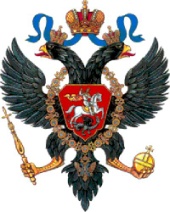 ПРОКУРАТУРА РОССИЙСКОЙ ФЕДЕРАЦИИПРОКУРАТУРА  ПЕРМСКОГО  КРАЯПРОКУРАТУРА  ОСИНСКОГО РАЙОНА                 618 122 Пермский край,           г. Оса, ул. Степана Разина, 11             Тел. 834291(4-49-91), 4-61-63          E-mail: prokuraturaosa@yandex.ru                 23.11.2016 г.  №  Б/номера                      На № ________от ______2016 г.             618 134 Пермский край             Осинский район             с. Паль, ул. Центральная 3             Главе Пальского сельского             поселения – главе              администрации поселения             Хроминой Н.В.Прокурор района, старший  советник юстиции                                                                                    Р.С. Кучукбаев